Hast du Geschwister? (Bükkösi Rossz Manó testvért szeretne)Errate das Wort!Was stimmt? 									Lösung: ___________________Mano schreibt einen Brief an seine Eltern. Wie ist die Geschwister von Mano? Schreib vier Adjective.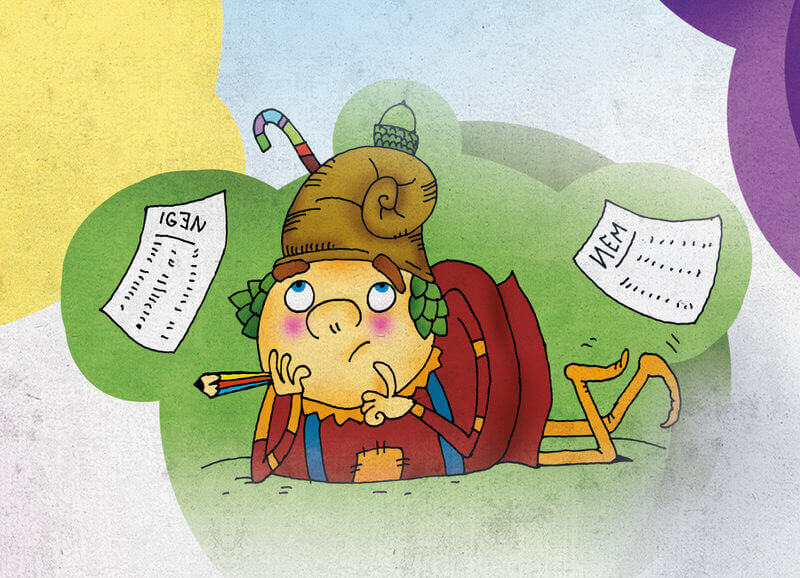 Antwortet.Hast du Geschwister? _______________________________________Wie heißt dein/deine Bruder/Schwester? _______________________________________Wie alt ist er/sie?________________________________________Kannst du die Wörter finden?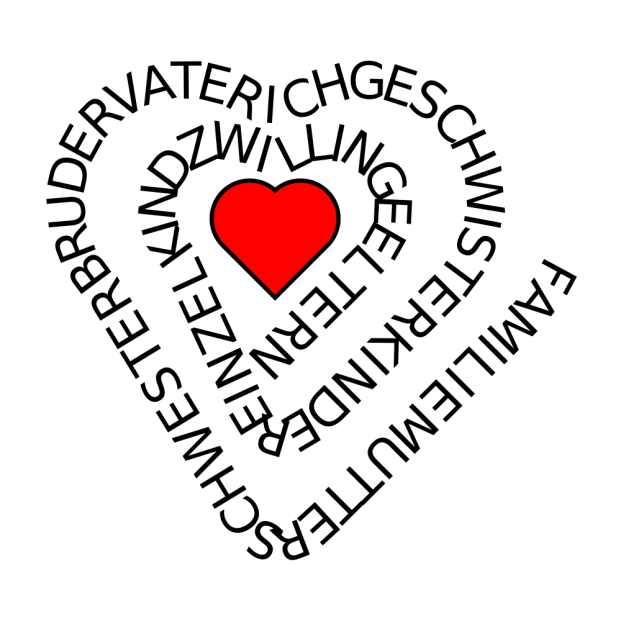 __________________________________________________________________LösungLösung: FAMILIEEgyéni megoldásokEgyéni megoldásokFamilie, Mutter, Schwester, Bruder, Vater, ich, Geschwister, Kinder, Einzelkind, Zwillinge, ElternRICHTIGFALSCHMano ist Einzelkind.FMMano ist der Bruder von Toni.UASari hat eine Schwester.TMSari und Beno haben keine Eltern.ITSari ist die Freundin von Beno.ALToni hat Geschwister.IEMano will auch Geschwister haben.ERRICHTIGFALSCHMano ist Einzelkind.FMMano ist der Bruder von Toni.UASari hat eine Schwester.TMSari und Beno haben keine Eltern.ITSari ist die Freundin von Beno.ALToni hat Geschwister.IEMano will auch Geschwister haben.ER